Call for 2025 Pac Rim Presentation Proposals:Pacific Rim International Conference on Disability and DiversityApril 15th and 16th, 2025   •   Honolulu, HI, USA  •   (In Person with Virtual Options)
Sandra OshiroCenter on Disability Studies, University of Hawaiʻi at Mānoa
The Center on Disability Studies at the University of Hawaiʻi at Mānoa is excited to announce                                                                                                                                    the opening of the Call for Presentation Proposals for the 40th Annual Pacific Rim International Conference on Disability & Diversity. We invite you to Honolulu on April 15th and 16th to celebrate this 40th Anniversary year! Come join us both to honor the past and to consider the future of the global movement we create together. Let’s all recognize our achievements, share our struggles, and develop strategies for the work that remains. This year’s theme, “By Us and For Us: Legacy and Future of Our Movement,” will highlight the following timely and important conference categories related to disabilities and diversity:Adapted Physical ActivityDisaster Resilience & Built EnvironmentsEmploymentEarly Childhood and Early InterventionHealth Justice and EquityIndigenous EpistemologyLow Incidence DisabilitiesNeurodiversitySTEM PathwaysEmerging TechnologyWe welcome proposals from researchers, advocates, practitioners, businesses, educators, students, and all who are committed to supporting the full inclusion of people with disabilities and those from diverse backgrounds.Priority consideration will be given to proposals received through September 15, 2024. 
Proposals will be anonymously peer-reviewed; acceptance notifications by 11/5/2024.
Final deadline for submissions is October 1, 2024. 
For more information on proposals, visit https://pacrim.coe.hawaii.edu/cfp-2025/.Questions? email prcall@hawaii.edu. 
Conference registration is now open (with Early bird specials until 12/31/2024): https://pacrim.coe.hawaii.edu/registration-2025/  
We look forward to seeing you in beautiful Honolulu next year! In its 40th year, the Pacific Rim International Conference on Disability and Diversity is the premier global gathering for people committed to improving the lives of people with disabilities. Since 1988, it has been organized by the Center on Disability Studies, University of Hawaiʻi at Mānoa. Call for 2025 Pac Rim Presentation Proposals: Pacific Rim International Conference on Disability and Diversity by Sandra Oshiro https://rdsjournal.org/index.php/journal/article/view/1372 is licensed under a Creative Commons Attribution 4.0 International License. Based on a work at https://rdsjournal.org.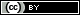 